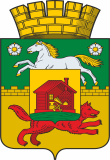 НОВОКУЗНЕЦКИЙ ГОРОДСКОЙ СОВЕТ НАРОДНЫХ ДЕПУТАТОВ РЕШЕНИЕО признании утратившим силу решения Новокузнецкого городского Совета народных депутатов от 13.05.2016 №6/60 «О порядке предотвращения и урегулирования конфликта интересов депутатами Новокузнецкого городского Совета народных депутатов»ПринятоНовокузнецким городскимСоветом народных депутатов«» мая 2022 годаВ соответствии с Федеральными законами от 06.10.2003 №131-ФЗ «Об общих принципах организации местного самоуправления в Российской Федерации», от 25.12.2008 №273-ФЗ «О противодействии коррупции», Законом Кемеровской области от 02.11.2017 №97-ОЗ «О регулировании отдельных вопросов в сфере противодействия коррупции», Постановлением Правительства Кемеровской области - Кузбасса от 22.05.2020 №306 «О мерах, направленных на обеспечение исполнения обязанностей, налагаемых на лиц, замещающих муниципальные должности, установленных в целях противодействия коррупции», руководствуясь статьями 28, 32 и 33 Устава Новокузнецкого городского округа, Новокузнецкий городской Совет народных депутатов РЕШИЛ:1. Признать утратившим силу решение Новокузнецкого городского Совета народных депутатов от 13.05.2016 №6/60 «О порядке предотвращения и урегулирования конфликта интересов депутатами Новокузнецкого городского Совета народных депутатов».2. Настоящее решение вступает в силу со дня, следующего за днем его официального опубликования.3. Контроль за исполнением настоящего решения возложить на комитет Новокузнецкого городского Совета народных депутатов по вопросам местного самоуправления, правопорядка и информационной политики.ПредседательНовокузнецкого городскогоСовета народных депутатов                                                                      А.К. ШелковниковаГлава города Новокузнецка                                                                       С.Н. Кузнецовг. Новокузнецк«» мая 2022 года№